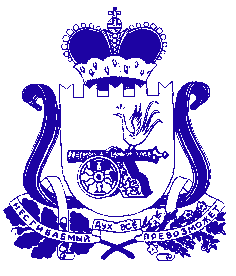 Администрация муниципального образования «Сафоновский район» Смоленской областиПОСТАНОВЛЕНИЕот 16.02.2021 № 203 В соответствии с постановлением Правительства Российской Федерации                   от 07.03.2018 № 237 «Об утверждении Правил предоставления средств государственной поддержки из федерального бюджета бюджетам субъектов Российской федерации для поощрения муниципальных образований - победителей Всероссийского конкурса лучших проектов создания комфортной городской среды», руководствуясь Уставом муниципального образования «Сафоновский район» Смоленской области, Администрация муниципального образования «Сафоновский район» Смоленской области ПОСТАНОВЛЯЕТ:1. Принять решение об участии во Всероссийском конкурсе лучших проектов создания комфортной городской среды на территории Сафоновского городского поселения Сафоновского района Смоленской области в 2021 году.2. Признать результаты проведенного голосования  по выбору территории, закрепленные протоколом заседания общественной комиссии по организации общественного обсуждения и подведения итогов обсуждений проектов для участия во Всероссийском конкурсе лучших проектов создания комфортной городской среды от 23.09.2019, в качестве итогов выбора территории для участия во Всероссийском конкурсе лучших проектов создания комфортной городской среды в 2021 году.3. Признать результаты проведенного голосования по выбору мероприятий, закрепленные протоколом заседания общественной комиссии по организации общественного обсуждения и подведения итогов обсуждений проектов для участия во Всероссийском конкурсе лучших проектов создания комфортной городской среды от 17.10.2019, в качестве итогов приема предложений по выбору мероприятий для участия во Всероссийском конкурсе лучших проектов создания комфортной городской среды в 2021 году.4. Настоящее постановление вступает в силу со дня его подписания.5. Опубликовать настоящее постановление на официальном сайте Администрации муниципального образования «Сафоновский район»                Смоленской области в информационно-телекоммуникационной сети Интернет.Глава муниципального образования «Сафоновский район» Смоленской области				А.И.ЛапиковО принятии решения об участии во Всероссийском конкурсе лучших проектов создания комфортной городской среды в 2021 году